Månadsbrev April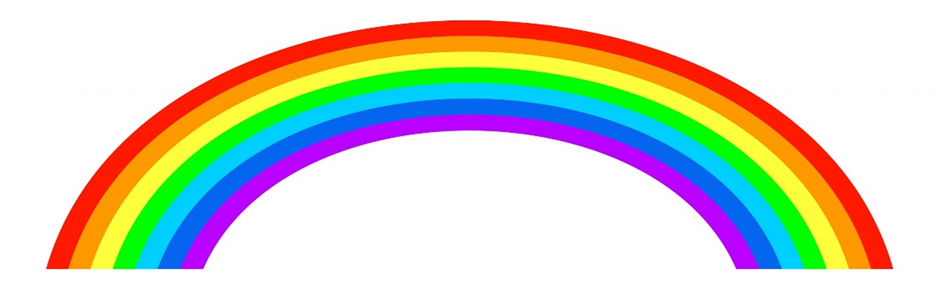 April avslutades med att vi hade containern här och den blev i vanlig ordning fylld till bredden. Skönt att vi har den.Som ni kanske sett på anslaget i porten så har vi tyvärr haft skadegörelse på en kamera på Önskevädersgatan 51 tidigare i år. Händelsen är polisanmäld.Matavfallspåsar kommer hädanefter finnas i en vagn i varje tvättstuga. Detta för att det inte får ligga några saker i trapphusen.Vi vill göra er extra uppmärksamma på lappen som lämnades i er brevlåda i dag den 25/4, angående parkeringarna i området. Var snälla och ta er tid att läsa igenom den. Ni kan bli av med er parkering för att kommunen vill bygga hus där.Åter igen måste vi påminna er alla om att det är ABSOLUT FÖRBJUDET att slänga ut mat till fåglarna eller andra djur!! Vi börjar få problem med råttor i området för att folk inte respekterat detta!!Vi har uppdaterat reglerna i tvättstugorna på en gul lapp och vi uppmanar alla att följa det för att upprätthålla trivseln i tvättstugan.OVK pågår i fastigheten. Enligt lag måste de få tillgång till ALLA lägenheter. Det är inget man kan välja bort!SLUTLIGEN SKA NI VETA ATT VI KOMMER SNART INTE FÅ BEHÅLLA VÅRA MATAVFALLSTUNNOR FÖR ATT DET INTE RESPEKTERAS VAD MAN SKA SLÄNGA DÄR! KOSTNADERNA KOMMER DUBBLERAS FÖR AVFALLSHÄMTNINGEN OCH DET KOMMER LÄGGAS TILL PÅ MÅNADSAVGIFTEN PÅ VARJE LÄGENHET!!  SKÄRPNING!!!Styrelsen